AGRITECHJURNAL TEKNOLOGI PERTANIAN -Fakultas Teknologi Pertanian - Universitas Gadjah MadaJl. Flora No. 1, Bulaksumur, Yogyakarta 55281Telp. 085712601130; Faks. (0274) 589797E-mail: agritech@ugm.ac.idWeb: http://jurnal.ugm.ac.id/agritech/   Statement of OriginalitySubmitted to theAGRITECHTitle of the manuscript (please complete):Pengaruh Penambahan Laurat dan Glisin terhadap Nilai Warna dan Kadar Sitrinin AngkakAuthors (please complete):Susana Ristiarini Fakuktas Teknologi Pertanian, Universitas Katolik Widya Mandala Surabaya,  Jl. Dinoyo 42, Surabaya 62625Muhammad Nur Cahyanto Jurusan Teknologi Pangan dan Hasil Pertanian, Fakultas Teknologi Pertanian, Universitas Gadjah Mada, Jl. Flora, Bulaksumur, Yogyakarta 55281Jaka WidadaFakultas Pertanian, Universitas Gadjah Mada, Bulaksumur, Yogyakarta 55281Endang Sutriswati RahayuJurusan Teknologi Pangan dan Hasil Pertanian, Fakultas Teknologi Pertanian, Universitas Gadjah Mada, Jl. Flora, Bulaksumur, Yogyakarta 55281As the corresponding author I certify that this manuscript is original and its publication does not infringe any copyright.As the corresponding author I declare that the manuscript has not been previously published, in whole or in part in any other journal or scientific publishing company. Also the manuscript does not participate in any other publishing process.As the corresponding author I declare that all persons listed hereafter were committed in the creation of the paper and were informed about their participation.						28 July 2017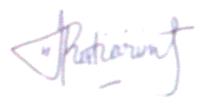 						Susana Ristiarini*)This statement must be upload for supplementary files while submitting your manuscriptor sent back to agritech@ugm.ac.id email or fax (0274) 589797.